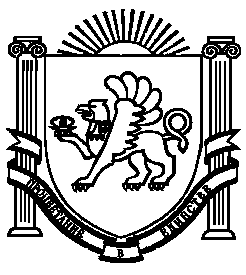 РЕСПУБЛИКА КРЫМНИЖНЕГОРСКИЙ  РАЙОНЕМЕЛЬЯНОВСКОЕ СЕЛЬСКОЕ ПОСЕЛЕНИЕАДМИНИСТРАЦИЯ ЕМЕЛЬЯНОВСКОГО СЕЛЬСКОГО ПОСЕЛЕНИЯПОСТАНОВЛЕНИЕ10 июня  2019 г.                                                                                         № 133с.Емельяновка«Об  организации  розничной  продажи продукции  средств массовой информации,специализирующихся  на  сообщениях  иматериалах  эротического  характера, натерритории  муниципального  образованияЕмельяновское  сельское  поселение.         В соответствии со  статьей  37 Закона  Российской  Федерации  от  27.12.1991 №2124-1  «О  средствах  массовой  информации»  (ред. От  01.05.2019), в целях  упорядочения  розничной  продажи  продукции  средств  массовой  информации, специализирующихся  на  сообщениях и  материалах эротического  характера, на  территории  муниципального  образования  Емельяновское  сельское  поселение  Нижнегорского района Республики Крым, администрация Емельяновского сельского поселения Нижнегорского района Республики Крым,ПОСТАНОВЛЯЕТ:Установить, что  вся  реализуемая  на  территории  Емельяновского сельского  поселения  Нижнегорского района  Республики Крым  продукция  средств  массовой  информации, специализирующая  на  сообщениях  и  материалах  эротического характера, осуществляется  только  в  запечатанных прозрачных  упаковках в  специализированных  предприятиях  торговли.Запретить  розничную  продажу  продукции  средств  массовой  информации, специализирующихся  на  сообщениях  и  материалах  эротического  характера, в зданиях  и  помещениях, в  которых  располагаются  детские, учебные, медицинские, спортивные, культурные  и  религиозные  организации, а  также  организации  и  учреждения, осуществляющие мероприятия  по  образованию, воспитанию, развитию, охране  здоровья, социальной  защите  и  социальному  обслуживанию  детей, содействию  их  социальной  адаптации, в зданиях  вокзалов и на  расстоянии  ближе  100 метров  от  границ  вышеуказанных  учреждений  и  организаций. Обнародовать  настоящее  постановление  на  информационном  стенде  администрации  Емельяновского сельского  поселения  и  разместить  в  сети  Интернет  на  официальном  сайте  Емельяновского сельского   поселения. Постановление  вступает  в  силу  со  дня  его  обнародования.Контроль  за  исполнением  настоящего  Постановления  оставляю  за  собой.  ПредседательЕмельяновского  сельского совета –глава  администрацииЕмельяновского  сельского поселения                           Л.В.Цапенко